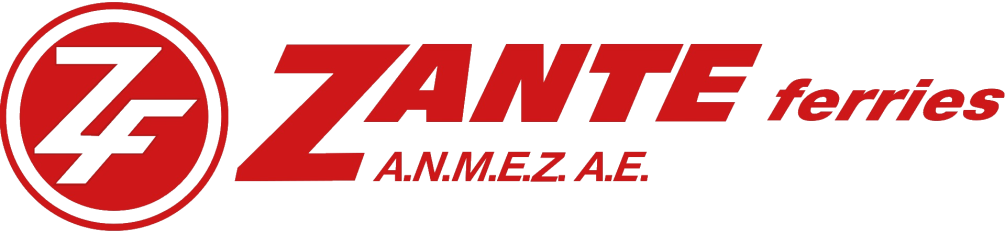 Για την καλύτερη εξυπηρέτηση των συγκοινωνιακών αναγκών, 17 – 18 – 19/08/2023 προστίθενται έκτακτα δρομολόγια του πλοίου μας Ε/Γ – Ο/Γ ΑΔΑΜΑΝΤΙΟΣ ΚΟΡΑΗΣ & σύμφωνα με τους πίνακες που ακολουθούν.For a better passenger service, 17 – 18 – 19/08/2023 our vessel C/P/F ADAMANTIOS KORAIS will depart in extra trips and according to the following tables.ΠΕΜΠΤΗ 17/08/2023ΠΕΜΠΤΗ 17/08/2023ΠΕΜΠΤΗ 17/08/2023ΛΙΜΑΝΙΩΡΑΩΡΑΛΙΜΑΝΙΑΦ.ΑΝ.ΣΑΜΟΘΡΑΚΗ07:00ΑΛΕΞ/ΠΟΛΗ08:5009:45ΣΑΜΟΘΡΑΚΗ11:3512:30ΑΛΕΞ/ΠΟΛΗ14:2016:00ΣΑΜΟΘΡΑΚΗ17:5019:00ΑΛΕΞ/ΠΟΛΗ20:50ΠΑΡΑΣΚΕΥΗ 18/08/2023ΠΑΡΑΣΚΕΥΗ 18/08/2023ΠΑΡΑΣΚΕΥΗ 18/08/2023ΣΑΒΒΑΤΟ 19/08/2023ΣΑΒΒΑΤΟ 19/08/2023ΣΑΒΒΑΤΟ 19/08/2023ΛΙΜΑΝΙΩΡΑΩΡΑΛΙΜΑΝΙΩΡΑΩΡΑΛΙΜΑΝΙΑΦ.ΑΝ.ΛΙΜΑΝΙΑΦ.ΑΝ.ΑΛΕΞ/ΠΟΛΗ09:30ΣΑΜΟΘΡΑΚΗ06:45ΣΑΜΟΘΡΑΚΗ11:2012:30ΑΛΕΞ/ΠΟΛΗ08:3509:30ΑΛΕΞ/ΠΟΛΗ14:2016:00ΣΑΜΟΘΡΑΚΗ11:2012:30ΣΑΜΟΘΡΑΚΗ17:5019:00ΑΛΕΞ/ΠΟΛΗ14:2016:00ΑΛΕΞ/ΠΟΛΗ20:5021:30ΣΑΜΟΘΡΑΚΗ17:5018:40ΣΑΜΟΘΡΑΚΗ23:20ΛΗΜΝΟΣ21:30THURSDAY 17/08/2023THURSDAY 17/08/2023THURSDAY 17/08/2023PORTTIMETIMEPORTARR.DEP.SAMOTHRAKI07:00ALEX/POLIS08:5009:45SAMOTHRAKI11:3512:30ALEX/POLIS14:2016:00SAMOTHRAKI17:5019:00ALEX/POLIS20:50FRIDAY 18/08/2023FRIDAY 18/08/2023FRIDAY 18/08/2023SATURDAY 19/08/2023SATURDAY 19/08/2023SATURDAY 19/08/2023PORTTIMETIMEPORTTIMETIMEPORTARR.DEP.PORTARR.DEP.ALEX/POLIS09:30SAMOTHRAKI06:45SAMOTHRAKI11:2012:30ALEX/POLIS08:3509:30ALEX/POLIS14:2016:00SAMOTHRAKI11:2012:30SAMOTHRAKI17:5019:00ALEX/POLIS14:2016:00ALEX/POLIS20:5021:30SAMOTHRAKI17:5018:40SAMOTHRAKI23:20LIMNOS21:30